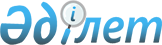 Об утверждении паспортов республиканских бюджетных программ на 2005 год
(Конституционный Совет Республики Казахстан)Постановление Правительства Республики Казахстан от 22 декабря 2004 года N 1354

      В соответствии с 
 Бюджетным кодексом 
 Республики Казахстан от 24 апреля 2004 года Правительство Республики Казахстан 

ПОСТАНОВЛЯЕТ:





      1. Утвердить паспорта республиканских бюджетных программ на 2005 год:



      Конституционного Совета Республики Казахстан согласно приложению 395.




      2. Настоящее постановление вступает в силу с 1 января 2005 года.


      

Премьер-Министр




      Республики Казахстан



Приложение 395           



к постановлению Правительства     



Республики Казахстан         



от 22 декабря 2004 года N 1354     


637 - Конституционный Совет Республики Казахстан




      Администратор бюджетной программы




 

ПАСПОРТ




республиканской бюджетной программы




001 "Обеспечение деятельности Конституционного Совета




Республики Казахстан"




на 2005 год



      1. Стоимость: 116488 тысяч тенге (сто шестнадцать миллионов четыреста восемьдесят восемь тысяч тенге). 


<*>






      Сноска. Пункт 1 - в редакции постановления Правительства РК от 25 мая 2005 г. 


 N 509 


.





      2. Нормативно-правовая основа бюджетной программы: 
 Бюджетный кодекс 
 Республики Казахстан от 24 апреля 2004 года; 
 статьи 1 
-30 Закона Республики Казахстан от 23 июля 1999 года "О государственной службе"; 
 Закон 
 Республики Казахстан "О республиканском бюджете на 2005 год" от 2 декабря 2004 года; 
 Указ 
 Президента Республики Казахстан, имеющий силу конституционного закона, от 29 декабря 1995 года N 2737 "О Конституционном Совете Республики Казахстан"; 
 Указ 
 Президента Республики Казахстан от 28 марта 1996 года N 2920 "Об обеспечении деятельности Председателя и членов Конституционного Совета Республики Казахстан"; 
 Указ 
 Президента Республики Казахстан от 22 января 1999 года N 29 "О мерах по дальнейшей оптимизации системы государственных органов Республики Казахстан"; 
 Указ 
 Президента Республики Казахстан от 31 июля 2000 года N 427 "О мерах по улучшению работы государственного аппарата, борьбе с бюрократизмом и сокращению документооборота"; 
 Указ 
 Президента Республики Казахстан от 17 января 2004 года N 1282 "Об утверждении Реестра должностей административных государственных служащих по категориям"; 
 Указ 
 Президента Республики Казахстан от 17 января 2004 года N 1284 "О единой системе оплаты труда работников органов Республики Казахстан, содержащихся за счет государственного бюджета и сметы (бюджета) Национального Банка Республики Казахстан".



      3. Источники финансирования бюджетной программы: средства республиканского бюджета.



      4. Цель бюджетной программы: Обеспечение деятельности Председателя, членов Конституционного Совета Республики Казахстан и его аппарата. Обновление теоретических и практических знаний, умений и навыков по образовательным программам в сфере профессиональной деятельности в соответствии с предъявляемыми квалификационными требованиями для эффективного выполнения своих должностных обязанностей и совершенствования профессионального мастерства.



      5. Задачи бюджетной программы: Обеспечение деятельности Председателя, членов Конституционного Совета Республики Казахстан и его аппарата для достижения максимально эффективного выполнения возложенных на них функций. Синхронное вхождение в интегрированную информационно-телекоммуникационную систему государственных органов, сопровождение локальных задач, информационно-техническое обслуживание вычислительной техники Конституционного Совета Республики Казахстан. Повышение профессиональной квалификации государственных служащих. Материально-техническое и программное обеспечение деятельности Конституционного Совета Республики Казахстан.



      6. План мероприятий по реализации бюджетной программы.


__________________________________________________________________________



N  |Код  |Код  |Наименова-|Мероприятия по реализации|Сроки |Ответственные



п/п|прог-|под- |ние прог- |программы (подпрограмм)  |реали-|исполнители



   |раммы|прог-|раммы     |                         |зации |



   |     |раммы|(подпрог- |                         |      |



   |     |     |раммы)    |                         |      |



--------------------------------------------------------------------------



 1 |  2  |  3  |     4    |             5           |   6  |     7



--------------------------------------------------------------------------



 1   001        Обеспече-



                ние дея-



                тельности



                Конститу-



                ционного



                Совета



                Республики



                Казахстан



 



 2         001  Аппарат     Содержание Председателя, В     Конституционный



                централь-   членов Конституционного  тече- Совет



                ного        Совета Республики Казах- ние   Республики



                органа      стан и его аппарата в    года  Казахстан



                            пределах утвержденного



                            лимита численности в



                            количестве 37 единиц.



                            Содержание, аренда 9-ти



                            единиц автотранспорта



                            по утвержденному норма-



                            тиву положенности,



                            аренда теплого бокса.



                            Обеспечение администра-



                            тивно-хозяйственной



                            деятельности Конститу-



                            ционного Совета Респуб-



                            лики Казахстан и при-



                            обретение прочих



                            товаров, стоимостью



                            менее 40 МРП. Техническое



                            сопровождение, обслужи-



                            вание и ремонт средств



                            организационной техники



                            и других основных



                            средств: ксероксов - 3



                            единицы, факсов -



                            2 единицы.



 



 3         007  Повышение   Приобретение услуг по    В     Конституционный



                квалифика-  повышению квалификации   тече- Совет



                ции госу-   государственных служащих ние   Республики 



                дарствен-   согласно утвержденному   года  Казахстан



                ных слу-    плану повышения 



                жащих       квалификации, в том 



                            числе обучение



                            государственному и



                            английскому языкам,



                            среднегодовое коли-



                            чество государственных



                            служащих, проходящих



                            курсы повышения



                            квалификации 29



                            слушателей.


 4         009  Материаль-  Приобретение: сплит      В     Конституционный



                но-техни-   система (увлажнитель     тече- Совет



                ческое      и  очиститель воздуха)-  ние   Республики



                оснащение   7 единиц, телевизор      года  Казахстан



                государст-  d-72 - 1 единица,



                венных      настольный набор - 6



                органов     комплектов, фотокамера



                            цифровая - 1 единица,



                            часы напольные -



                            1 единица, сейф



                            напольный - 9 единиц,



                            шкаф металический -



                            6 единиц, шредер 2,5



                            уровень секретности - 2



                            единицы, Золотой



                            человек - 1 единица,



                            Символ Независимости -



                            1 единица, Фемида -



                            1 единица, конгресс



                            система - 1 комплект,



                            факсимильный аппарат -



                            1 единица, УРВ кулер-



                            диспенсер - 6 единиц.



      



 5         017  Обеспече-   Приобретение расходных   В     Конституционный



                ние фукцио- материалов, комплек-     тече- Совет



                нирования   тующих и периферийных.   ние   Республики



                информаци-  Сопровождение веб-       года  Казахстан



                онных сис-  представительства и



                тем и ин-   веб-хостинга. Програм-



                формацион-  мное сопровождение и



                но-техни-   адаптация - "1C



                ческое      бухгалтерия". Услуги



                обеспече-   по электронной почте



                ние госу-   и Интернету на 29



                дарствен-   пользователей.



                ных орга-   Техническое сопровож-



                нов         дение, обслуживание



                            и ремонт средств



                            вычислительной техники



                            и других основных



                            средств: рабочие



                            станции (сервер - 1



                            единица, компьютеры -



                            29 единиц, принтеры -



                            27 единиц). Приобре-



                            тение активов:



                            коммутатор 24 port



                            10/100 Mbit -



                            2 единицы, монитор



                            жидко-кристалический -



                            18 единиц, принтер



                            лазерный - 11 единиц,



                            компьютер Pentium 4.2 -



                            14 единиц, ноутбук -



                            3 единицы.



__________________________________________________________________________


      7. Ожидаемые результаты выполнения бюджетной программы: Качественное и своевременное выполнение возложенных на аппарат функций, бесперебойное функционирование Конституционного Совета Республики Казахстан. Повышение профессионального уровня государственных служащих согласно требованиям профессиональной государственной службы, в соответствии с современными экономическими условиями.

					© 2012. РГП на ПХВ «Институт законодательства и правовой информации Республики Казахстан» Министерства юстиции Республики Казахстан
				